Atenção: Esta página é apenas para orientações gerais e deve ser excluída!Este é apenas um modelo para auxílio. Caso alguma norma não esteja contemplada, deve-se consultar diretamente o Manual da UFPel. Modelo de formatação (Normas gerais)- A versão da tese/dissertação que será encaminhada aos membros da banca avaliadora deverá conter todas as linhas numeradas (iniciar nova numeração a cada página). Os números devem ser suprimidos na versão final, após as correções, para homologação;- Fonte Arial 12 para o texto;- As margens devem ser de 3cm superior e esquerda e 2cm inferior e direita, exceto nas páginas com títulos (agradecimentos, introdução, referências, etc), onde a margem superior deve ser de 5cm;- Para o texto, usar espaçamento entre linhas de 1,5cm;- Para resumo e resumo em língua estrangeira, usar espaçamento simples;- Para as referências, usar duplo espaçamento simples;- Usar espaçamento de texto de zero ponto para todo o texto. Na guia “Parágrafo”, selecionar “Espaçamento” e colocar zero em “Antes” e “Depois”, conforme modelo abaixo: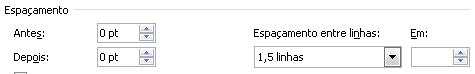 Obs.: Em algumas páginas (capa, folha de rosto, folha da banca e folha de introdução dos artigos), para manter os espaçamentos, pode-se substituir as informações de formatação por “enter” (equivalente ao número de linhas). Ex.: uma informação com duas linhas deve ser substituída por dois “enter” para que os espaços entre os textos sejam mantidos.UNIVERSIDADE FEDERAL DE PELOTASFaculdade de VeterináriaPrograma de Pós-Graduação em Veterinária(Centralizado, Negrito, Arial 12 e espaçamento simples)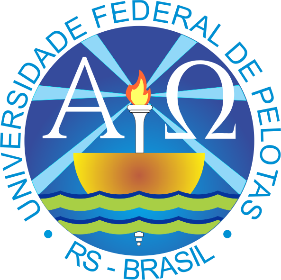 Tese/DissertaçãoTítulo(Centralizado, Negrito, Arial 12 e espaçamento 1,5cm)Autor(Centralizado, Negrito, Arial 12)Pelotas, 20XX(Centralizado, Arial 12)Autor(Centralizado, Arial 12 e Negrito)Contar o número de páginas a partir desta, porém só aparecem os números das páginas a partir da parte textual, inseridos na parte superior direita da página, em fonte Arial 10. Não devem ser numeradas as páginas iniciais de cada capítulo.Título(Centralizado, Negrito, Arial 12) Dissertação/Tese apresentada ao Programa de Pós-Graduação em Veterinária da Faculdade de Veterinária da Universidade Federal de Pelotas, como requisito parcial à obtenção do título de Mestre/Doutor em Ciências (área de concentração: Sanidade Animal).(Arial 12, espaçamento simples, justificado)Orientador: xxxxxxxCoorientador (es): xxxxx (opcional)Pelotas, 20XX(Centralizado, Arial 12)Espaço para a Ficha Catalográfica(Não entra na contagem de páginas, pois é impressa atrás da folha de rosto)Autor(Arial 12, centralizado)TítuloDissertação/Tese aprovada como requisito parcial para obtenção do grau de Mestre/Doutor em Ciências, Programa de Pós-Graduação em Veterinária, Faculdade de Veterinária, Universidade Federal de Pelotas.(Arial 12, justificado, espaçamento simples)Data da Defesa: xx/xx/xxxx(Arial 12)Banca examinadora:Prof. Dr. .............................................................................. (Orientador)Doutor em ................................. pela Universidade .....................................................(Arial 12, justificado)Prof. Dr. .......................................................................................................................Doutor em ................................. pela Universidade .....................................................Prof. Dr. .......................................................................................................................Doutor em ................................. pela Universidade .....................................................Prof. Dr. .......................................................................................................................Doutor em ................................. pela Universidade .....................................................Dedicatória (OPCIONAL)(Arial 12, negrito, alinhado à direita, espaçamento de 1,5cm)Agradecimentos(Arial 12, negrito, margem superior de 5cm, centralizado)(Três espaços de 1,5cm até o texto) Xxxxxxxx xxxxxxxx xxxxxxxx xxxxxxxx xxxxxxxx xxxxxxxx .Xxxxxxxxx xxxxxxxx xxxxxxxx xxxxxxxx.(Arial 12, espaçamento de 1,5cm, justificado, recuo de primeira linha de 1,25cm)Epígrafe (OPCIONAL)(Arial 10, negrito, itálico, alinhado à direita, espaçamento simples, entre aspas quando for menos de três linhas)Resumo(Arial 12, negrito, margem superior de 5cm, centralizado)(Três espaços simples até o próximo texto)VARGAS-JUNIOR, Sergio Farias. Diarreia em bezerros na região sul do Rio Grande do Sul. 2018. 60f. Tese/Dissertação (Doutorado/Mestrado em Ciências) - Programa de Pós-Graduação em Veterinária, Faculdade de Veterinária, Universidade Federal de Pelotas, Pelotas, 2018. (Arial 12, alinhado à esquerda, título em negrito, subtítulo sem negrito, caso houver, e espaçamento simples)(Dois espaços simples até o próximo texto)xxxxxxxxxxxxxxxx xxxxxxxxxxxxxxxx xxxxxxxxxxxxxxxx xxxxxxxxxxxxxxxx xxxxxxxxxxxxxxxx xxxxxxxxxxxxxxxx xxxxxxxxxxxxxxxx xxxxxxxxxxxxxxxx xxxxxxxxxxxxxxxx xxxxxxxxxxxxxxxx xxxxxxxxxxxxxxxx xxxxxxxxxxxxxxxx xxxxxxxxxxxxxxxx xxxxxxxxxxxxxxxx xxxxxxxxxxxxxxxx xxxxxxxxxxxxxxxx xxxxxxxxxxxxxxxx xxxxxxxxxxxxxxxx xxxxxxxxxxxxxxxx xxxxxxxxxxxxxxxx xxxxxxxxxxxxxxxx xxxxxxxxxxxxxxxx xxxxxxxxxxxxxxxx xxxxxxxxxxxxxxxx xxxxxxxxxxxxxxxx xxxxxxxxxxxxxxxx xxxxxxxxxxxxxxxx xxxxxxxxxxxxxxxx xxxxxxxxxxxxxxxx xxxxxxxxxxxxxxxx xxxxxxxxxxxxxxxx xxxxxxxxxxxxxxxx xxxxxxxxxxxxxxxx xxxxxxxxxxxxxxxx xxxxxxxxxxxxxxxx xxxxxxxxxxxxxxxx xxxxxxxxxxxxxxxx xxxxxxxxxxxxxxxx xxxxxxxxxxxxxxxx xxxxxxxxxxxxxxxx xxxxxxxxxxxxxxxx xxxxxxxxxxxxxxxx xxxxxxxxxxxxxxxx xxxxxxxxxxxxxxxx xxxxxxxxxxxxxxxx xxxxxxxxxxxxxxxx xxxxxxxxxxxxxxxx xxxxxxxxxxxxxxxx xxxxxxxxxxxxxxxx xxxxxxxxxxxxxxxx xxxxxxxxxxxxxxxx xxxxxxxxxxxxxxxx xxxxxxxxxxxxxxxx xxxxxxxxxxxxxxxx xxxxxxxxxxxxxxxx xxxxxxxxxxxxxxxx xxxxxxxxxxxxxxxx xxxxxxxxxxxxxxxx xxxxxxxxxxxxxxxx xxxxxxxxxxxxxxxx xxxxxxxxxxxxxxxx xxxxxxxxxxxxxxxx xxxxxxxxxxxxxxxx xxxxxxxxxxxxxxxx xxxxxxxxxxxxxxxx xxxxxxxxxxxxxxxx xxxxxxxxxxxxxxxx xxxxxxxxxxxxxxxx xxxxxxxxxxxxxxxx xxxxxxxxxxxxxxxx xxxxxxxxxxxxxxxx xxxxxxxxxxxxxxxx xxxxxxxxxxxxxxxx xxxxxxxxxxxxxxxx xxxxxxxxxxxxxxxx xxxxxxxxxxxxxxxxxxxxxxxxx.(Arial 12, justificado, sem recuo, espaçamento simples) (Dois espaços simples até o próximo texto)Palavras-chave: xxxxxxxxxxxxxxxx; xxxxxxxxxxxxxxxx; xxxxxxxxxxxxxxxx; xxxxxxxxxxxxxxxx; xxxxxxxxxxxxxxxx(Arial 12, justificado, letras minúsculas, espaçamento simples, deve conter aproximadamente 5 palavras separadas entre elas por ponto e vírgula)Abstract(Arial 12, negrito, margem superior de 5cm, centralizado)(Três espaços simples até o próximo texto)VARGAS-JUNIOR, Sergio Farias. Diarrhea in calves in Southern Brazil. 2018. 60f. Thesis/Dissertation (Doctor/Master degree in Sciences) - Programa de Pós-Graduação em Veterinária, Faculdade de Veterinária, Universidade Federal de Pelotas, Pelotas, 2018. (Arial 12, alinhado à esquerda, título em negrito, subtítulo sem negrito, caso houver, e espaçamento simples)(Dois espaços simples até o próximo texto)xxxxxxxxxxxxxxxx xxxxxxxxxxxxxxxx xxxxxxxxxxxxxxxx xxxxxxxxxxxxxxxx xxxxxxxxxxxxxxxx xxxxxxxxxxxxxxxx xxxxxxxxxxxxxxxx xxxxxxxxxxxxxxxx xxxxxxxxxxxxxxxx xxxxxxxxxxxxxxxx xxxxxxxxxxxxxxxx xxxxxxxxxxxxxxxx xxxxxxxxxxxxxxxx xxxxxxxxxxxxxxxx xxxxxxxxxxxxxxxx xxxxxxxxxxxxxxxx xxxxxxxxxxxxxxxx xxxxxxxxxxxxxxxx xxxxxxxxxxxxxxxx xxxxxxxxxxxxxxxx xxxxxxxxxxxxxxxx xxxxxxxxxxxxxxxx xxxxxxxxxxxxxxxx xxxxxxxxxxxxxxxx xxxxxxxxxxxxxxxx xxxxxxxxxxxxxxxx xxxxxxxxxxxxxxxx xxxxxxxxxxxxxxxx xxxxxxxxxxxxxxxx xxxxxxxxxxxxxxxx xxxxxxxxxxxxxxxx xxxxxxxxxxxxxxxx xxxxxxxxxxxxxxxx xxxxxxxxxxxxxxxx xxxxxxxxxxxxxxxx xxxxxxxxxxxxxxxx xxxxxxxxxxxxxxxx xxxxxxxxxxxxxxxx xxxxxxxxxxxxxxxx xxxxxxxxxxxxxxxx xxxxxxxxxxxxxxxx xxxxxxxxxxxxxxxx xxxxxxxxxxxxxxxx xxxxxxxxxxxxxxxx xxxxxxxxxxxxxxxx xxxxxxxxxxxxxxxx xxxxxxxxxxxxxxxx xxxxxxxxxxxxxxxx xxxxxxxxxxxxxxxx xxxxxxxxxxxxxxxx xxxxxxxxxxxxxxxx xxxxxxxxxxxxxxxx xxxxxxxxxxxxxxxx xxxxxxxxxxxxxxxx xxxxxxxxxxxxxxxx xxxxxxxxxxxxxxxx xxxxxxxxxxxxxxxx xxxxxxxxxxxxxxxx xxxxxxxxxxxxxxxx xxxxxxxxxxxxxxxx xxxxxxxxxxxxxxxx xxxxxxxxxxxxxxxx xxxxxxxxxxxxxxxx xxxxxxxxxxxxxxxx xxxxxxxxxxxxxxxx xxxxxxxxxxxxxxxx xxxxxxxxxxxxxxxx xxxxxxxxxxxxxxxx xxxxxxxxxxxxxxxx xxxxxxxxxxxxxxxx xxxxxxxxxxxxxxxx xxxxxxxxxxxxxxxx xxxxxxxxxxxxxxxx xxxxxxxxxxxxxxxx xxxxxxxxxxxxxxxx xxxxxxxxxxxxxxxxxxxxxxxxx. (Arial 12, justificado, sem recuo, espaçamento simples) (Dois espaços simples até o próximo texto)Keywords: xxxxxxxxxxxxxxxx; xxxxxxxxxxxxxxxx; xxxxxxxxxxxxxxxx; xxxxxxxxxxxxxxxx; xxxxxxxxxxxxxxxx(Arial 12, justificado, letras minúsculas, espaçamento simples, deve conter aproximadamente 5 palavras separadas entre elas por ponto e vírgula)Lista de Figuras(Arial 12, negrito, margem superior de 5cm, centralizado) (Três espaços de 1,5cm até o texto)Sugere-se a digitação da Lista de Figuras através da inserção de uma tabela em três colunas para facilitar seu alinhamento. Suas linhas devem ficar ocultas na impressão da lista. (Arial 12, justificado, espaçamento de 1,5cm)Lista de Tabelas(Arial 12, negrito, margem superior de 5cm, centralizado)(Três espaços de 1,5cm até o texto)Sugere-se a digitação da Lista de Tabelas através da inserção de uma tabela em três colunas para facilitar seu alinhamento. Suas linhas devem ficar ocultas na impressão da lista.(Arial 12, justificado, espaçamento de 1,5cm)Lista de Abreviaturas e Siglas(Arial 12, negrito, margem superior de 5cm, centralizado)(Três espaços de 1,5cm até o texto)Sugere-se a digitação da Lista de Abreviaturas e Siglas através da inserção de uma tabela em duas colunas para facilitar seu alinhamento. Suas linhas devem ficar ocultas na impressão da lista.(Arial 12, alinhado à esquerda, espaçamento de 1,5cm, sigla em caixa alta acompanhada da descrição e por ordem alfabética)Lista de Símbolos(Arial 12, negrito, margem superior de 5cm, centralizado)(Três espaços de 1,5cm até o texto)Sugere-se a digitação da Lista de Símbolos através da inserção de uma tabela em duas colunas para facilitar seu alinhamento. Suas linhas devem ficar ocultas na impressão da lista.(Arial 12, alinhado à esquerda, espaçamento de 1,5cm)Sumário(Arial 12, negrito, margem superior de 5cm, centralizado) (Dois espaços de 1,5cm até o texto)Sugere-se a digitação do Sumário através da inserção de uma tabela em duas colunas para facilitar seu alinhamento. Suas linhas devem ficar ocultas na impressão da lista. Só deve ser incluída no sumário a parte textual (o que vem antes dela, como agradecimentos, resumo, abstract, não deve constar).(Arial 12, negrito, justificado, espaçamento de 1,5cm)1 Introdução (Arial 12, negrito, justificado, margem superior de 5cm, sem recuo, numerado e sem ponto após o número, não deve aparecer a numeração da página)(Um espaço de 1,5cm até o texto)Parte textual: Arial 12, justificado, recuo de primeira linha de 1,25cm, espaçamento entre linhas de 1,5cm. O último parágrafo de cada página deve conter mais de duas linhas, caso contrário, o parágrafo deve ser escrito na íntegra na página seguinte.Deve expor uma visão global dos elementos necessários para sua compreensão: tema do trabalho, delimitação e relevância, natureza e importância, exposição do assunto, justificativa, objetivos e hipóteses e metodologia adotada.Desenvolvimento - Observações:É a parte principal do trabalho acadêmico. Deve retratar o conhecimento do tema acumulado ao longo de uma vasta pesquisa em linguagem culta e técnica observando as regras gramaticais vigentes. Pode ser composto de seções. 
X Seção primáriaA seção primária é composta de um algarismo, espaço e título. X.1 Seção secundáriaA seção secundária é composta de dois algarismos separados por ponto, espaço e título. Pode ser numerada.X.1.1 Seção terciáriaA seção terciária é composta de três algarismos separados por ponto, espaço e título. Pode ser numerada.X.1.1.1 Seção quaternáriaA seção quaternária é composta de quatro algarismos separados por ponto, espaço e título. Pode ser numerada.2 Revisão da Literatura(Arial 12, negrito, justificado, margem superior de 5cm, sem recuo, numerado e sem ponto após o número, não deve aparecer a numeração da página)(Um espaço de 1,5cm até o texto)Parte textual: Arial 12, justificado, recuo de primeira linha de 1,25cm, espaçamento entre linhas de 1,5cm. O último parágrafo de cada página deve conter mais de duas linhas, caso contrário, o parágrafo deve ser escrito na íntegra na página seguinte.Pode estar na Introdução, mas recomenda-se fazer separado.Continuação da Revisão de Literatura (margem de 3cm e com numeração da página).3 Artigos(Arial 12, negrito, justificado, margem superior de 5cm, sem recuo, numerado e sem ponto após o número, não deve aparecer a numeração da página)Os artigos serão divididos em subcapítulos (3.1, 3.2, etc.)Antes de cada artigo colocar folha adicional, conforme modelo na próxima página, contendo o nome do artigo, autores e a qual revista foi submetido ou se pretende submeter.Esta página deve ser excluída do texto!3 Artigos (sem recuo)3.1 Artigo 1(Arial 12, negrito, justificado, margem superior de 5cm, recuo de primeira linha de 1,25, numerado e sem ponto após o segundo número, não deve aparecer a numeração da página)Título do artigoAutoresSubmetido à revista __________ ouSerá submetido à revista _______ ouAceito para publicação na revista _______ (Arial 12, centralizado, espaçamento simples)Inserção do artigo (conforme as normas da revista escolhida)3.2 Artigo 2 (Arial 12, negrito, justificado, recuo de primeira linha de 1,25, numerado e sem ponto após o segundo número, margem de 3cm e com numeração da página)Título do artigoAutoresSubmetido à revista __________ ouSerá submetido à revista _______ ouAceito para publicação na revista _______ (Arial 12, centralizado, espaçamento simples)Inserção do artigo (conforme as normas da revista escolhida)4 Considerações Finais(Arial 12, negrito, justificado, margem superior de 5cm, sem recuo, numerado e sem ponto após o número, não deve aparecer a numeração da página)(Um espaço de 1,5cm até o texto)Parte textual: Arial 12, justificado, recuo de primeira linha de 1,25cm, espaçamento entre linhas de 1,5cm. O último parágrafo de cada página deve conter mais de duas linhas, caso contrário, o parágrafo deve ser escrito na íntegra na página seguinte.É a parte final do trabalho, onde são retomados os resultados da pesquisa de forma clara, objetiva e resumida, confirmando ou negando hipóteses levantadas na introdução, sem, contudo, acrescentar nenhum dado novo.Referências (Arial 12, negrito, justificado, margem superior de 5cm, sem recuo, sem número antes, não deve aparecer a numeração da página)(Duplo espaço simples até o texto)- Cada referência deve estar com espaçamento simples, alinhada à esquerda. Entre cada referência, o espaçamento entre linhas deve ser de um duplo espaço simples.- Devem ser listadas em ordem alfabética única de sobrenome e nome do autor e título, observando os demais elementos da referência como: local, editora e data.- Deve ser listada toda bibliografia utilizada ao longo do trabalho, inclusive as utilizadas nos artigos.Exemplos:Livro, manual, catálogo, folheto:HEBERT, Sizinio et al. Ortopedia e traumatologia: princípios e prática. 2.ed. Porto Alegre: Artmed, 1998. 830p.Tese:TESSARO, Sergio. Contraceptivos orais, amamentação e câncer de mama na zona sul do Rio Grande do Sul, Brasil. 2000. 154f. Tese (Doutorado em Epidemiologia) - Faculdade de Medicina, Universidade Federal de Pelotas, Pelotas, 2012.Dicionário:FLAVIAN, Eugenia; FERNANDEZ, Gretel. Minidicionário: espanhol/português, português/espanhol. 3 ed. São Paulo: Ática, 1995. 678p.Verbete de dicionário:CONSOANTE. In: FERREIRA, Aurélio Buarque de Holanda. Aurélio Século XXI: o dicionário da língua portuguesa. Rio de Janeiro: Nova Fronteira, 1999. p.534.DORE, Elizabeth. Campesinato. In: BOTTOMORE, Ton (ed.). Dicionário do pensamento marxista. Rio de Janeiro: Jorge Zahar, 1997. p.42-43.Capítulo de livroSARTORI, Giovanni. Relações entre a teoria e a prática. In: ______. A política. Brasília: Ed. da UnB, 1981. p.68-101.ALENCASTRO, Luis Felipe de. Vida privada e ordem privada no Império. In: HISTÓRIA da vida privada no Brasil: Império - a corte e a modernidade nacional.Artigo de revistaDELAGE, Fernando. La política como espectaculo. Política Exterior, Madrid, v.15, n.79, p.7-16, 2001.CHAGAS, Catarina. Pelos caminhos do império: pesquisa analisa aspectos históricos e culturais da Estrada Real, em Minas Gerais. Ciência Hoje, n. 218, p.15-17, ago. 2005.ORTEGA, E. M. V.; PASSOS, V. J. O ensino médio público e o acesso ao ensino superior. Estudos em Avaliação Educacional (São Paulo, SP), n. 23, p.153-176, 2001.STUKER, G.; PRADI, I.; NÜRICH, S.; LÚCIO, V. R.; GESSER, V. Tendências curriculares que norteiam o projeto educativo do ensino fundamental nos municípios filiados a Associação dos Municípios da Foz do Rio Itajaí-AMFRI. Contrapontos, v.5, n.1, p.143-152, 2005.Artigo de revista institucionalSALDAÑA GARIN, Enrique Daniel; SILVA, Fernando R. Síndrome do desconforto respiratório agudo: parte 1. Revista Acadêmica de Medicina [da] Universidade Federal de Pelotas, v.5, n.4, p.38-41, out./dez. 2000.Artigo de jornalALVES, José Francisco. Causos gauchescos e arco-íris de infância. Zero Hora, Porto Alegre, 17 ago. 2013. Cultura, p. 8. Anais de evento: congresso, jornada, simpósio, seminário, etcCONGRESSO BRASILEIRO DE PROFESSORES DE ALEMÃO, 4., 1999, Curitiba. Anais do... Curitiba: ABRAPA, 1999. 657p.Trabalho apresentado em eventoMOURA, Magali dos Santos. O amor na lírica de Goethe. In: CONGRESSOBRASILEIRO DE PROFESSORES DE ALEMÃO, 4., 1999, Curitiba. Anais do. Curitiba: ABRAPA, 1999. p.343-354.Medida provisóriaBRASIL. Medida provisória n.º 1.972-21, de 21 de dezembro de 2000. Dispõe sobre o fundo de financiamento ao estudante do ensino superior e dá outras providências. Lex- Coletânea de Legislação e Jurisprudência: legislação federal e marginalia, São Paulo, v.64, p.5107-5108, dez.2000.DecretoPELOTAS. Decreto n.º 4.202, de 18 de maio de 2001. Dispõe sobre a concessão e uso de diárias. Diário da Manhã, Pelotas, v.22, n.326, p.9, 2001.Consolidação de leisBRASIL. Consolidação das Leis do Trabalho. Texto do Decreto-Lei n.º 5.452, de 1 de maio de 1943, atualizado até a Lei n.º 9.756, de 17 de dezembro de 1998.Livro eletrônico (E-book)VERMAAS, Pieter E. et al. Philosophy and design: form Engineering to Architecture. Netherlans: Springer, 2008. Disponível em: <http://link.springer.com/book/10.1007/978-1-4020-6591-0/page/1>. Acesso em: 27 ago. 2013.Tese, Dissertação ou TCC on lineSILVA, Úrsula Rosa da. A infância do sentido: aportes para o ensino de filosofia a partir de uma racionalidade estética. 2009. 294 f. Tese (Doutorado em Educação) – Faculdade de Educação, Universidade Federal de Pelotas, Pelotas, 2009. Disponível em: <http://www.ufpel.edu.br/tede/tde_busca/arquivo.php?codArquivo=661> Acesso em: 27 ago. 2013.On lineObras consultadas on line, além das informações essenciais (autor, se houver e título), também deverão ser acrescidos os dados sobre o endereço eletrônico, apresentado entre os sinais < >, precedido da expressão Disponível em:, e a data de acesso ao documento, precedida da expressão Acesso em: (opcionalmente, acrescidos os dados referente a hora, minutos e segundos).Anexos(Arial 12, negrito, centralizado)Anexar o documento da Comissão de Ética e/ou outros Caso tenha mais de um, numerar e especificarExemplo:1ª página:Anexo I - Documento da Comissão de Ética e Experimentação Animal(colocar o documento)2ª página:Anexo II - Documento xxxxxxxx(colocar o documento)Figura 1Bezerro com criptosporidiose apresentando fraqueza e diarreia amarela............................................................................................12Figura 2Intestino delgado de bezerro com criptosporidiose distendido por gás...................................................................................................13Tabela 1Motivos para a não implantação do sistema APPCC em Unidades de Alimentação e Nutrição em Caxias do Sul, RS, 2010................20Tabela 2Avaliação de Boas Práticas utilizadas em Unidades de Alimentação e Nutrição em Caxias do Sul/, RS, 2010....................26DMFDimetilformamidaDTAsDoenças Transmitidas por AlimentosFDAFood and Drug AdministrationGC/MSCromatografia Gasosa com espectro de massaSisBi/UFPelSistema de Bibliotecas da Universidade Federal de Pelotas<Menor>Maior©Copyright∑Somatório°CGrau Celsius1 Introdução....................................................................................................132 Revisão da Literatura..................................................................................153 Artigos..........................................................................................................183.1 Artigo 1......................................................................................................183.2 Artigo 2......................................................................................................204 Considerações Finais.................................................................................22Referências.....................................................................................................23Anexos............................................................................................................26